 (If your facility is not registered, you cannot use this form. Contact AHCCCS Provider Registration for questions or assistance (602)-417-7670/ (800) 433-0425). Should your facility not be registered refer the member to contact AHCCCS Enrollment to make their health plan change. To: AHCCCS Administration\DMS\OCARE\Enrollment Fax: (602) 252-6536        Phone Number: (602) 417-7100/ (800) 334-5283 A. The household member(s) listed below are enrolled in an AHCCCS Complete Care Health Plan. These member(s) wish to change their Health Plan to American Indian Health Program 999998. B. The household member(s) listed below are enrolled in American Indian Health Plan 999998. These member(s) wish to change their Health Plan to AHCCCS Complete Care Health Program     .I,          hereby request that AHCCCS take actions as requested in section(s) A or B. ____________________________________________________________   ___________________ Member, Guardian or Parent Printed Name                                                                  Date ____________________________________________________________   ___________________ Member, Guardian or Parent Signature                                                                         Date ____________________________________________________________    __________________                                               IHS Benefit Coordinator Printed Name                                                                          Date ____________________________________________________________    __________________                                               IHS Benefit Coordinator Signature                                                                                 Date 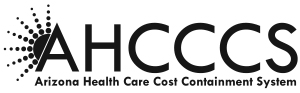 AMERICAN INDIAN HEALTH PLANCHANGE REQUEST FORMAMERICAN INDIAN HEALTH PLANCHANGE REQUEST FORM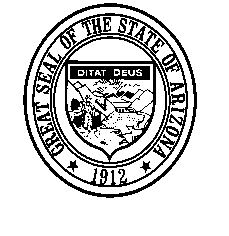 Facility Name Submitting Request:Facility Name Submitting Request:Facility Phone Number:Facility Phone Number:Facility Address:Facility Address:NPI or Provider ID:NPI or Provider ID:	First NameLast NameAHCCCS IDDOBFirst NameLast NameAHCCCS IDDOB